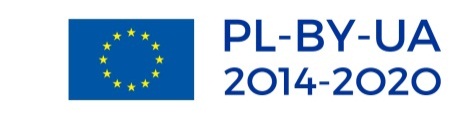 Partnership Agreementon implementation of the Project [Project title] …………………..In accordance with the decision of the Joint Monitoring Committee of [yyyy.mm.dd] ………………….. and Grant Contract no ..............................Within the Cross-Border Cooperation Programme Poland-Belarus-Ukraine 2014-2020 under the European Neighbourhood InstrumentBetween:[Full official name of the Lead Beneficiary][Legal status (organisation)][Organisation official registration number] [Full official address][VAT number, for VAT registered beneficiaries], acting as "the Lead Beneficiary", represented by (full name and position of person representing the Lead Beneficiary)……….,based on the authorization no. ………. as of ………., attached hereto as an Annex no. ………….[to be added if necessary]and[Full official name of the Beneficiary][Legal status (organisation)][Organisation official registration number] [Full official address][VAT number, for VAT registered beneficiaries], acting as "the Beneficiary 1/2/etc", represented by (full name and position of person representing the Beneficiary)……….,based on the authorization no. ………. as of ………., attached hereto as an Annex no. ………….(to be added for other Beneficiaries, if necessary)hereinafter referred to jointly as „Parties”,have agreed as follows:§ 1DEFINITIONSFor the purposes of this Agreement the terms listed below shall have the following meaning:Applicant`s financial contribution – Lead Beneficiary`s and Project Beneficiaries own contribution in the total costs in the Project, as provided for in Grant Contract; Beneficiary – an entity indicated in the Grant Contract, who participates in the Project under the conditions of Grant Contract and who is bound to the Lead Beneficiary by means of a Partnership agreement concerning a project implementation;Co-financing rate –a quotient of the value of the EU funding allocated for the whole project and the total values of eligible expenditures of the project (defined in the Description of the Project and the Project Budget) expressed in percentages accurate to the second decimal place. Co-financing rate may not exceed 90,00% of total eligible expenditures of the Lead Beneficiary and Beneficiaries;EU co-financing – funds originating from the European Neighbourhood Instrument (hereinafter ENI) allocated to the project;Eligible expenditure – expenditure duly incurred by the Lead Beneficiary or Beneficiaries, in reference to implementation of a Project under the Programme, pursuant to the eligibility requirements defined in Grant Contract, Programme Manual, the applicable provisions of EU regulations, Financing Agreements signed by the EU with Belarus and Ukraine and the additional instructions and clarifications provided in the binding version of the Programme Manual;Financial correction – an amount by which the total amount of a project is decreased due to an individual or systemic irregularities detected in project; Grant Contract – Grant Contract no. ................ on implementation of the Project (Project title) ………………….. in accordance with the decision of the Joint Monitoring Committee of (yyyy.mm.dd) ………………….. within the Cross-Border Cooperation Programme Poland-Belarus-Ukraine 2014-2020 under the European Neighbourhood InstrumentIndirect costs – costs which are necessary for a Project implementation, but which may not be identified as specific costs directly linked to the implementation of the project and may not be booked to it directly according to the conditions of eligibility, in line with article 51 of the Commission Implementing Regulation no. 897/2014 of 18 August 2014;Ineligible expenditure – each and every expenditure which do not comply with the requirements set in the grant contract and related documents;Irregularities – any infringement of a grant contract or of applicable law resulting from an act or omission by Lead Beneficary or Beneficiary involved in the implementation of the project, which has, or would have, the effect prejudicing the budget of the Union by charging an unjustified item of expenditure in the interim/final progress reports;Joint Monitoring Committee (JMC) – the joint committee responsible for monitoring the implementation of the Programme;Joint Technical Secretariat (JTS) – the body set up by the participating countries to assist the programme bodies;Lead Beneficiary – an entity indicated in the - Grant Contract, who has signed the Grant Contract and who is responsible to the Managing Authority for the financial and substantial implementation of the Grant Contract;Lead Beneficiary’s account – the bank account to which the EU co-financing is transferred, indicated in the Annex V to the Grant Contract;Managing Authority (MA) – the authority or body appointed by the participating countries as responsible for managing the programme; in Cross-Border Cooperation Programme Poland-Belarus-Ukraine 2014-2020 - Ministry of Economic Development of Republic of Poland;Guidelines on expenditure verification – a document adopted by the Joint Monitoring Committee providing the principles of auditor's responsibilities, the type and scope of the verification;Programme documents – documents applicable to the Programme implementation;Programme – Cross-Border Cooperation Programme Poland-Belarus-Ukraine 2014-2020 under the European Neighbourhood Instrument;Programme Manual – documents adopted by the Joint Monitoring Committee providing the principles of project preparation, implementation, monitoring, financial management, payments and durability;Programme website – www.pbu2020.eu;Project – series of activities defined and managed in relation to the objectives, outputs, results and impacts which it aims at achieving within a defined time-period and budget, as defined in the Grant Contract, implemented under the Programme;Staff costs – the costs of staff employed by the beneficiaries directly engaged in the project implementation, settled within the budget line: Staff costs.[to be supplemented by Parties, if necessary]§ 2SUBJECT OF THE AGREEMENTThis agreement provides for principles and procedures of cooperation as well as mutual obligations of the Parties for the purpose of implementing the Project (project title) …............…… under the Cross-Border Cooperation Programme Poland-Belarus-Ukraine 2014-2020.Moreover, this agreement provides for requirements relating to correct management by the Parties of co-financing allocated for the project implementation, as well as for terms and conditions concerning recovery by the Lead Beneficiary from Beneficiaries of unduly spent amounts.During the project implementation and period of durability as referred in the Programme manual, the Lead Beneficiary shall act in accordance with:the EU law and national regulations binding the Lead Beneficiary, in particular:Regulation (EU) no. 232/2014 of the European Parliament and of the Council of 11 March 2014 establishing a European Neighborhood Instrument (ENI);Regulation (EU) no. 236/2014 of the European Parliament and of the Council of 11 March 2014 laying down common rules and procedures for the implementation of the Union's instruments for financing external action;Commission Implementing Regulation (EU) no. 897/2014 of 18 August 2014 laying down specific provisions for the implementation of cross-border cooperation programmes financed under Regulation (EU) no. 232/2014 of the European Parliament and the Council establishing a European Neighbourhood Instrument (hereinafter IR);Regulation (EU, Euratom) no. 966/2012 of the European Parliament and of the Council of 25 October 2012 on the financial rules applicable to the general budget of the Union repealing Council Regulation (EC, Euratom) no. 1605/2002;Commission Delegated Regulation (EU) No 1268/2012 of 29 October 2012 on the rules of application of Regulation (EU, Euratom) No 966/2012 of the European Parliament and of the Council on the financial rules applicable to the general budget of the Union;Council Regulation (EC, Euratom) No 2988/95 of 18 December 1995 on the protection of the European Communities financial interests (hereinafter Regulation 2988/95)national regulations concerning personal data protection;relevant national (if applicable) and EU legislation on public procurement and aid;  other applicable national legislation, such as labour, tax, environment etc.;current versions of programme documents, in particular:Joint Operational Programme for the ENI Cross-border Cooperation Programme Poland-Belarus-Ukraine 2014-2020;Programme Manual;Guidelines on expenditure verification;international agreements, in particular:Framework Agreement between the Commission of the European Communities and the Government of the Republic of Belarus signed on December 18, 2008;Framework Agreement between the Government of Ukraine and the Commission of the European Communities signed on 12 December 2006;as well as:Grant Contract no ....................Description of the Project, as an annex III to the Grant Contract with its amendments;Budget for the Project, as an annex IV to the Grant Contract with its amendments;relevant national regulations.The Lead Beneficary and Beneficiaries hereby declare they have noted and accepted the aforementioned documents and acknowledges the way of presenting them with the amendments of these documents.§ 3TERM OF THE AGREEMENTThis Agreement enters into force on the day when the last of Parties signs. This Agreement shall remain valid until all the obligations of the Lead Beneficiary as defined in the Grant Contract and all obligations of the Parties under this agreement have been fulfilled.§ 4OBLIGATIONS OF THE LEAD BENEFICIARYThe Lead Beneficiary shall be responsible to the MA for the implementation of the Project. The Beneficiaries shall be responsible to the Lead Beneficiary for their part of the activities and costs. The Lead Beneficiary is authorised by the Beneficiaries to represent them in all dealings with the MA in the context of the implementation of the Project and shall manage the EU funding in accordance with the details of this Partnership Agreement, the Grant Contract and applicable legal framework. In particular, the Lead Beneficiary shall fulfil the following obligations:to ensure timely commencement and implementation of the entire Project within the time schedule and in compliance with all obligations to the MA; to ensure smooth operational transfer of the EU funding (grant) for all the Beneficiaries and timely financial transactions to all the Beneficiaries as defined in the Project; with assistance and approval of the Beneficiaries, prepare and submit progress reports and final report, follow-up budget documentation, handle requests for payments and requests for amendments;to distribute copies of the Grant Contract and other documents related to the project to all Beneficiaries;to start and implement the Project in accordance with the Grant Contract and the Programme Manual. The Lead Beneficiary shall notify the MA of any factors that may affect implementation of the Project;to manage and monitor appropriate spending of the EU funding (grant) awarded;to carry out the overall accounting of the Project in compliance with the Grant Contract, paying a special attention to the correctness of the public procurement procedures taken for the needs of implementation of the Project and respecting rules on eligibility of costs and requirements of publicity and visibility;to consult other Beneficiaries regularly and keep them fully informed of the progress of the Project;to communicate with the bodies implementing the Programme and notify other Beneficiaries of any substantial communication with the bodies implementing the Programme;to react promptly to any request of the bodies implementing the Programme and Beneficiaries.§ 5OBLIGATIONS OF THE BENEFICIARIESEvery Beneficiary and the Lead Beneficiary of the Project shall accept the following duties and obligations :timely and properly carry out the activities for which it is responsible according to the Grant Contract;to implement the project in line with the principles of economy, efficiency and effectiveness and keep to the principles of sound financial management; to follow the requirements of eligibility of costs as it is indicated in the Grant Contract, Programme Manual and other Programme documents;to draw up and submit expenditure verification reports for its part of the Project;to produce and provide documents, information and data that are required by the Lead Beneficiary to coordinate and monitor the implementation of the Project and for reporting purposes on time; to fulfil all rules and obligations laid down in the Grant Contract as well as in the Partnership Statement, signed by each Beneficiary during application process;to produce all documents required for the audit, provide necessary information and, for audit purposes, give access to premises and sites;to open a separate bank account or sub-account and use a separate accounting and double-entry booking system for accounting the EU funding and expenditures within Project;to retain for audit purposes all accounting files, documents and data about its part of the Project on customary data storage media in a safe and orderly manner during all the implementation period of the Project and 5 years after the date of the payment of the balance for the Programme. Other longer retention periods, as might be stated by national law, shall remain unaffected;to react promptly (within ............. working days) to any request by the Lead Beneficiary and the Programme bodies;to comply with applicable national legislation and the Programme rules in terms of accountancy, applicable Programme requirements in terms of public tender procedures, visibility and state aid rules and Project implementation requirements as set in the Grant Contract and programme documents;to properly disclose, report and assign to the Project any interest and revenues which occur or may occur with relation to the implementation of the Project and during relevant reference period after the completion of the Project;to respect all rules and obligations laid down in the applicable legal framework;to allow verifications, an interim or ex post evaluation or a monitoring missions, visits to the Project and checks-on-spot to be carried out by the Managing Authority or its authorised third parties, JTS or the European Commission, the European Anti-Fraud Office, the European Court of Auditors and any external auditor/public officer authorised by the MA. These inspections may take place up to 5 years after the payment of the balance for the Programme. The Beneficiaries shall ensure that all original documents or their copies, certified in line with the national legislation, related to the implementation of the Project are made available until the above final date of possible inspections. For the purposes of the verification, evaluation and monitoring the Beneficiaries shall allow the above entities to:access the sites and locations at which the Project is implemented;examine its accounting and information systems, documents (in a form of originals, where requested) and databases concerning the technical and financial management of the Project;examine the produced outputs and results of the Project;take copies of the documents;carry out checks-on-spot;conduct a full audit on the basis of all accounting documents and any other document relevant to the financing of the Project and Project budget.be aware and agree that, for the purposes of protection of the financial interests of the EU, their data may be transferred to internal audit services, the European Court of Auditors, the Financial Irregularities Panel or the European Anti-Fraud Office;any project including an infrastructure component shall repay the EU funding if, within 5 years of the Project closure or within the period of time set out in state aid rules, where applicable, it is subject to a substantial change affecting its nature, objectives or implementation conditions which would result in undermining its original objectives. In case of such change, the Beneficiary shall recover sums unduly paid in respect of the Project in proportion to the period for which the requirement has not been fulfilled.Additionally, every Beneficiary, except the Lead Beneficiary, is obliged:to support the Lead Beneficiary in drawing up progress and final reports, producing and delivering to the Lead Beneficiary all the information and documentation necessary for the Contracting Authority;to timely (within .......... working days) notify the Lead Beneficiary of any event that could lead to any deviation of the Project;to agree to take all necessary steps enabling the Lead Beneficiary to comply with its responsibilities as set out in the Grant Contract.§ 6RIGHTSEach Beneficiary has the right to receive information from the Lead Beneficiary on the issues related to the management of the Project and the financial flows received from and transferred to the MA.The Lead Beneficiary has the right to receive information and documentation from the Beneficiaries related to the activities and expenditure of the Project.§ 7LIABILITYEach Beneficiary, including the Lead Beneficiary, shall be liable to the other Beneficiaries and shall indemnify and hold harmless such other Beneficiaries for and against any liabilities, damages and costs resulting from the non-compliance of its duties and obligations as set forth in this agreement and its annexes.No party shall be held liable for not complying with obligations ensuing from this agreement in case of force majeure. In such a case, the Beneficiary involved must announce this immediately in writing to other Beneficiaries.The MA/JTS are not parties in the Partnership Agreement or in the disputes that may arise between the contracting parties or towards third parties.§ 8REPORTSEach Beneficiary shall draft individual start-up and brief narrative reports as stipulated in §16 p. 1 of the Grant ContractEach Beneficiary shall draft individual start-up, brief narrative reports, interim progress and final reports as stipulated in §16 of the Grant Contract with respective attachments, including certificates, evidence documents on implemented activities and expenditures and submit to the Lead Beneficiary in accordance with the requirements stipulated for the Lead Beneficiary in the Grant Contract and Guidelines on expenditure verification.  Each Beneficiary must provide the Lead Beneficiary with the information needed to draw up the interim progress and final reports and other documents required by bodies implementing the Programme.For preparation of start-up and brief narrative reports the deadline for submission of reporting documentation by other Beneficiaries to the Lead Beneficiary are ................. working days before the deadline when a report should be submitted to the JTS.For preparation of interim progress and final reports the deadline for submission of reporting documentation by other Beneficiaries to the Lead Beneficiary are ................. working days before the deadline when a report should be submitted to the JTS. The Lead Beneficiary shall send to every Beneficiary the e-version of each interim progress /final report submitted to the Programme bodies and keep the Beneficiaries informed of all relevant correspondence.In default of reports or in the event of non-fulfilment of the rules concerning eligibility of expenditure, the Lead Beneficiary shall ask the Beneficiary(ies) to redraft the submitted reports in ........... working days. The Lead Beneficiary shall use the official methods of correspondence with other Beneficiaries to receive the answer to its requests. In case of repeated non-fulfilment, the Lead Beneficiary shall be entitled to deny the expenditure declared by the Beneficiary in ........ working days. In that case, the Lead Beneficiary is obliged to inform the Beneficiary concerned on the denial of the expenditure declared and the motivation thereto; also, the MA/JTS shall be informed.§ 9PROJECT BUDGETThe financial contribution of individual Beneficiaries towards expenditures involved in Project implementation, as well as the maximum amount of funding for individual Beneficiaries from the Programme budget are specified in the Annex no … Detailed Budget of the Project to this Partnership Agreement. The overall and Budget for the Project is specified in the annex IV to the Grant Contract.§ 10TRANSFERRING THE FUNDS TO THE PARTNERThe Lead Beneficiary transfers the funds to the bank accounts of Beneficiaries in the appropriate amount and in compliance with the request for payment approved by the Managing Authority and accounting for all deductions or the financial corrections imposed on the request for payment by the Managing Authority or by an entity appointed by the Managing Authority. The Lead Beneficiary informs the Beneficiaries about the above mentioned corrections.The funding is transferred to individual Beneficiaries by the Lead Beneficiary within .......... days from the day when the funding received from the Managing Authority is credited to Lead Beneficiary's account.The funding shall be transferred by the Lead Beneficiary in .... (indicate the currency of the transfer, in case it is not EUR indicate how the exchange rate will be defined) to the bank accounts of individual Beneficiaries, specified in Annex no ………………….. to this Agreement. The following conditions must be satisfied before the funds are transferred to Beneficiaries by the Lead Beneficiary: the obligations under this Partnership Agreement have been fulfilled, the request for payment has been approved by the Managing Authority, and the funds have been transferred to the Lead Beneficiary's bank account, as provided for in the Grant Contract.§ 11RECOVERY OF FUNDSIf the co-financing was paid to the Beneficiary due to ineligible expenditures, irregular expenditures or if the Grant Contract was violated, or if the funds were taken unduly or in excessive amount, then the Managing Authority will issue the notice to return the funds, and the Lead Beneficiary returns the unduly received co-financing. The concerned Beneficiary is obliged to refund the unduly taken co-financing to the Lead Beneficiary together with interest payable to the Managing Authority under conditions, within the deadline and on account identified by the Lead Beneficiary.If there conditions exist allowing the Beneficiary for recovery of VAT classified earlier in the project as eligible, they reimburse to the Lead Beneficiary the unduly taken co-financing for the incurred expenditure of VAT. The Lead Beneficiary shall reimburse these funds to the Managing Authority.If the Beneficiary fails to make the reimbursement within the deadline set out by the Lead Beneficiary, the amounts wrongly used or collected, together with interest payable to the Managing Authority shall be deducted by the Lead Beneficiary from the subsequent amount of due co-financing. If the amount of co-financing wrongly used or collected exceeds the amount remaining to be paid or if no deduction is possible, the Lead Beneficiary shall take measures to recover the amounts of the co-financing payable to the Managing Authority together with interest, by taking legal measures available. The costs of measures taken to recover the amount of wrongly used co-financing shall be borne by the Beneficiary.§ 12CONTROLS AND AUDITSThe Beneficiary shall be subject to controls and audits within the scope of implementing his part of implementation of the project and maintaining its durability. The controls and audits shall be conducted by entities entitled to carry out control-related activities in accordance with the applicable national and EU legislation, Grant Contract and the Programme documents.The Beneficiary shall give access to all the documents on project implementation, including the electronic versions of documents to the entities referred to in paragraph 1, throughout the entire period when such documents are kept.The Beneficiary shall take corrective action within the deadlines specified in the recommendations deriving from the above-mentioned verifications and audits.The Beneficiary shall provide the entities carrying out verifications and audits with the information on former controls of the project, carried out by other authorized entities.§ 13FORM OF OWNERSHIPOwnership, title and intellectual and industrial property rights in the result of the  Project and the reports and other documents relating to it shall be vested in the Parties, as presented below:..............[to be supplemented as necessary]The Lead Beneficiary and Beneficiaries grant the MA and the European Commission the right to use freely and as it sees fit all documents deriving from the Project, whatever their form, provided it does not thereby breach existing industrial and intellectual property rights.§ 14VISIBILITYUnless the Managing Authority requests otherwise, any notice or publication by the project, including a conference or a seminar as well as all other information and promotion measures within the project, must be performed in compliance with the requirements set in the Programme Manual.Any notice or publication by the Lead Beneficiary or any of the project Beneficiaries concerning the Project, including those given at a conference or seminar, must specify that the Project has received EU funding. Any publication by the Lead Beneficiary and Beneficiaries, in whatever form and by whatever medium, including the internet, must include the following statement: “This document has been produced with the financial assistance of the European Union, under the Cross-border Cooperation Programme Poland-Belarus-Ukraine 2014-2020. The contents of this document are the sole responsibility of ................ (Lead Beneficiary's/Beneficiary’s name) and under no circumstances can be regarded as reflecting the position of the European Union.”Each Beneficiary authorises the Managing Authority, the Joint Technical Secretariat and the European Commission via the Lead Beneficiary to publish in any and by any means, the following information:the name of the Lead Beneficiary and its Beneficiaries; contact data of project representatives; the project title; the summary of the project activities; the objectives of the project; the project start and end dates;the grant amount and the total eligible cost of the project;the geographical location of the project implementation;abstracts of the interim progress reports and final report; other materials related to the project implementation, including pictures, audio-visual documentation, etc.Each Beneficiary shall send to the Lead Beneficiary every quarter (starting from the date of signing the Grant Contract) pictures, written information and audio-visual documentation (if applicable) about the progress of the part of the project for which each Beneficiary is responsible. The information shall be sent within ....... working days from receiving the request from the Lead Beneficiary.Beneficiaries consents to the Managing Authority’s and any institutions’ appointed by the Managing Authority publication of audiovisual documentation on the implementation of project in any form and through any media.§ 15INADEQUATE PROJECT IMPLEMENTATIONThe Parties shall take note that where target values of the output indicators identified in Grant Contract were not achieved, the Managing Authority: may adequately reduce the value of co-financing;may request reimbursement of part or total of the paid amount of co-financing.In relation to the paragraph 1, the Lead Beneficiary may ask any Beneficiary to appropriately document reasons for failing to achieve values of indicators assigned to its part of the project as stipulated in ............... (please, name the document where the responsibilities for the achievement of the concrete indicator will be set and attach it to the Partnership Agreement) and its measures designed to achieve the above mentioned indicators. If Beneficiary via the Lead Beneficiary informs on reasons for failing to achieve values of target indicators declared in annex ...........(as specified above), which were independent from him, forwards appropriately documents about such reasons and informs on efforts made to achieve the indicators, the Managing Authority may waive from the application of sanctions referred to in § 15 point 1. The Parties shall take note that in case where the project specific objective was not achieved and the Parties failed to exercise due diligence while achieving it, the Managing Authority may claim for reimbursement of the part of paid amount of funding. The amounts in all budget lines of the project related to measures implemented not in line with assumptions presented in Grant Contract, may be reduced in an appropriate manner. If on the basis of the § 15 point 3, the Managing Authority requests Lead Beneficiary to reimburse the part of funding amount related to activities of at least one Beneficiary, the provisions of § 11 shall apply accordingly.§ 16AMENDMENTS TO PARTNERSHIP AGREEMENTThe amendments to Partnership Agreement must be agreed by all Partners and introduced in writing by signing addendum to this agreement.Changes of the project bank account and SWIFT or IBAN code, as well as change of the name and address of the bank in which the account was opened, shall be notified in writing by the Beneficiary to the Lead Beneficiary. In case where Beneficiary does not inform the Lead Beneficiary of the change of the bank account, the concerned Beneficiary shall bear all related costs.§ 17APPLICABLE LAW AND DISPUTE RESOLUTIONThe applicable law for this Agreement shall be the law of the................. (please, indicate state).In the case of any dispute arising between the Parties as regards the interpretation or implementation of this Partnership Agreement, the Parties shall seek to resolve their dispute by mediation. To this end, each Beneficiary/Lead Beneficiary shall designate one independent mediator. The task of the team of mediators will be to work out a solution to the dispute within 1 month from the date of the establishment of the team.Should the solution proposed by the mediators not be accepted by all Beneficiaries, the dispute shall be subject to the jurisdiction of a common court having material competence in the ................. (please, indicate state).§ 18FINAL PROVISIONSThis Agreement has been drawn up in …………………... copies.This Agreement has been drawn up in English and ................ language(s) (in case of several languages the English  version prevails).Each Party shall receive one copy of the Partnership Agreement.Unless the Parties shall decide otherwise, any communication between them shall be in (indicate language/languages): …………………....The following Appendices are an integral part of the Agreement:Annex no 1 Detailed Budget of the Project (budget of all involved Beneficiaries including maximum amount and % of ENI funding). ................................................On behalf ofLEAD BENEFICIARY[full name of the Lead Beneficiary]…………………....First name and surname…………………....Position…………………....Signature and stamp (if applicable)…………………....Place, date…………………....On behalf ofBENEFICIARY no …………………....[full name of Beneficiary no ...]…………………....First name and surname…………………....Position…………………....Signature and stamp (if applicable)…………………....Place, date…………………....